กองทุนพัฒนาไฟฟ้า	 กองทุนประเภท 	ชื่อหมู่บ้าน/ชุมชน 	 หมู่ 	ตำบล/แขวง 	เทศบาล 		อำเภอ/เขต 	 จังหวัด 	ปีงบประมาณ	รหัสหมู่บ้านของกรมการปกครอง (ถ้ามี) 	๑. ชื่อโครงการชุมชน	๑.๑ สอดคล้องตามความต้องการของประชาชน ซึ่งผ่านการประชาคมเมื่อวันที่	
เป็นโครงการที่มีความสำคัญลำดับที่	๑.๒ สอดคล้องกับแผนยุทธศาสตร์ของกองทุนฯระดับพื้นที่ในด้าน	๑.๓ สอดคล้องกับผลการประเมินผลกระทบจากการดำเนินงานโรงไฟฟ้าในหมวดใด (ทำเครื่องหมาย  ในช่อง  ในด้านที่ใกล้เคียงมากที่สุดเพียงด้านเดียว)๒. สอดคล้องกับกรอบการจัดสรรเงินกองทุนพัฒนาไฟฟ้าในแผนงานด้านใด    (ทำเครื่องหมาย  ในช่อง  ในด้านที่ใกล้เคียงมากที่สุดเพียงด้านเดียว)๓. ที่มาของโครงการ (ให้ผู้เสนอโครงการอธิบายถึงปัญหา ความสำคัญและความจำเป็นในการดำเนินโครงการและความจำเป็นในการสนับสนุนงบประมาณจากกองทุนพัฒนาไฟฟ้า)๔. วัตถุประสงค์ของโครงการ (โครงการนี้จะช่วยแก้ไขปัญหา หรือสนองตอบความต้องการของประชาชนในเรื่องอะไร)๑) 	๒)  	๓)  	๕. ประโยชน์ที่คาดว่าจะได้รับและวิธีการวัดผล (โครงการนี้ก่อให้เกิดประโยชน์อย่างไรบ้าง)	  ๖. กลุ่มเป้าหมายโครงการ  ๗. พื้นที่/สถานที่ดำเนินการ (ให้ระบุชื่อสถานที่ เช่น วัด โรงเรียน แปลงทดลอง ฯลฯ และให้ระบุชื่อหมู่บ้าน-ชุมชน/ หมู่ที่/ ตำบล/ อำเภอ/ จังหวัด โดยจะต้องไม่เป็นพื้นที่ส่วนบุคคลหรือพื้นที่ไม่ได้รับอนุญาตจากราชการ เช่น พื้นที่ป่าชายเลน พื้นที่ป่าสงวน เขตอุทยานแห่งชาติ เป็นต้น)    ชื่อสถานที่...................................................................................................หมู่ที่ …...........................….	  ตำบล..........................................อำเภอ........................................จังหวัด.............................................. ๘. ระยะเวลาดำเนินการ	  ตั้งแต่วันที่..........เดือน.......................พ.ศ. ……........….   ถึงวันที่...........เดือน...................... พ.ศ. ................      รวมระยะเวลาดำเนินการทั้งสิ้น...................ปี..........................เดือน.........................วัน	๙. งบประมาณที่ใช้ในการดำเนินงาน เป็นเงินจำนวน.................................บาท ประกอบด้วย	๙.๑	เงินงบประมาณประจำปีที่ขอรับการสนับสนุนจากกองทุนพัฒนาไฟฟ้า  จำนวน.........................บาท		เงินงบประมาณสนับสนุนจากแหล่งอื่นๆ  ได้แก่		๑) ................................................................................................จำนวน...................... บาท		๒) ................................................................................................จำนวน...................... บาท		๓) ................................................................................................จำนวน...................... บาท	๙.๒	เงินงบประมาณโครงการชุมชนที่มีแผนการดำเนินโครงการ 3 ปี (กรณีโครงการชุมชนที่เสนอขอเป็นโครงการ 3 ปี)๑๐. รายละเอียดงบประมาณที่ขอรับการสนับสนุนจากกองทุนพัฒนาไฟฟ้า- กรณีค่าครุภัณฑ์  ให้จัดทำแบบรายการประมาณราคาค่าครุภัณฑ์ และคุณลักษณะของครุภัณฑ์ที่จะจัดซื้อแนบท้ายโครงการด้วย- กรณีค่าที่ดินและสิ่งก่อสร้าง  ให้จัดทำประมาณราคาก่อสร้าง พร้อมแนบรูปรายการ แบบแปลน แผนผังท้ายโครงการด้วย๑๑. วิธีการบริหารจัดการหรือการดูแลรักษา เมื่อโครงการแล้วเสร็จ เพื่อให้เกิดความยั่งยืนของโครงการ๑๒. ชื่อผู้เสนอโครงการ     กลุ่มบุคคล ............................................................................. จำนวน...........คน	       หน่วยงาน...........................................................................................................            ผู้ประสานงาน....................................................................................................	    	        ลักษณะการดำเนินโครงการ                       ชุมชนดำเนินการเอง                      องค์กร                      ส่วนราชการ                      คพรฟ. ดำเนินการเอง                       อื่นๆ...............................................................................................ที่อยู่ 				เบอร์โทรศัพท์ 	๑๓. ชื่อผู้รับผิดชอบโครงการ	ที่อยู่ 			เบอร์โทรศัพท์ 	คำอธิบายการกรอกข้อความในแบบเสนอโครงการชุมชน๑. ชื่อโครงการ ให้ระบุชื่อโครงการชุมชนที่เสนอ พร้อมทั้งระบุวันที่ผ่านการประชาคม ความสอดคล้องกับแผนยุทธศาสตร์ของกองทุนฯ และผลการประเมินผลกระทบจากการดำเนินงานของโรงไฟฟ้า (บังคับใช้เฉพาะกองทุนประเภท ก)๒. สอดคล้องกับกรอบแผนการดำเนินโครงการหรือแผนงานยุทธศาสตร์ด้านใด (ให้ทำเครื่องหมาย   ในช่อง  ในด้านที่ใกล้เคียงมากที่สุดเพียงด้านเดียว)๓. ที่มาของโครงการ ให้อธิบายถึงสภาพปัญหาและความสำคัญของปัญหาและข้อจำกัดด้านงบประมาณในการดำเนินงานที่เกิดขึ้นในพื้นที่ ซึ่งทำให้มีความจำเป็นต้องเสนอขอรับการสนับสนุนจากกองทุนพัฒนาไฟฟ้าเพื่อดำเนินโครงการชุมชนนี้๔. วัตถุประสงค์ของโครงการ ให้อธิบายว่า การจัดทำโครงการนี้จะช่วยแก้ไขปัญหา หรือสนองตอบความต้องการของประชาชนในเรื่องอะไร๕. ประโยชน์ที่คาดว่าจะได้รับและวิธีการวัดผลจากโครงการ ให้อธิบายว่า โครงการนี้มีประโยชน์อย่างไร ประชาชนจะได้รับประโยชน์อะไรจากการดำเนินโครงการนี้ และจะมีวิธีการวัดผลที่จะได้รับหรือตัวชี้วัดการดำเนินโครงการได้อย่างไร๖. กลุ่มเป้าหมายโครงการ ให้อธิบายว่า  โครงการนี้จะก่อให้เกิดผลประโยชน์ต่อกลุ่มเป้าหมายใด (เช่น เยาวชน เกษตรกร แม่บ้าน ประชาชนในพื้นที่ ฯลฯ) จำนวนผู้ที่ได้รับผลประโยชน์มีเท่าใด๗. พื้นที่/สถานที่ดำเนินการ ให้ระบุชื่อสถานที่ เช่น วัด โรงเรียน หรือแปลงทดลอง ฯลฯ และให้ระบุชื่อหมู่บ้าน/ หมู่ที่/ตำบล/อำเภอ/จังหวัด โดยพื้นที่/สถานที่ในการดำเนินการ จะต้องไม่เป็นพื้นที่ส่วนบุคคลหรือพื้นที่ที่ไม่ได้รับอนุญาตจากทางราชการ เช่น พื้นที่ป่าชายเลน พื้นที่ป่าสงวน เขตอุทยานแห่งชาติ เป็นต้น๘. ระยะเวลาดำเนินการ ให้ใส่วัน / เดือน / ปี ที่เริ่มดำเนินการ, วัน / เดือน / ปี ที่จะดำเนินโครงการเสร็จสิ้น และระยะเวลาดำเนินการรวมทั้งสิ้นเป็นจำนวน ปี/เดือน/วัน๙. งบประมาณที่ใช้ ให้ระบุให้ชัดเจนว่าจะใช้งบประมาณในการดำเนินโครงการจำนวนกี่บาท โดยเป็นงบประมาณที่ขอรับการสนับสนุนจากกองทุนพัฒนาไฟฟ้าจำนวนกี่บาท และมีเงินงบประมาณสนับสนุนจากหน่วยงานอื่น เช่น ท้องถิ่น ภาคเอกชน หรือเงินบริจาคหรือไม่ จำนวนเท่าใด ระบุให้ครบถ้วน๑๐. รายละเอียดงบประมาณที่ขอรับการสนับสนุนจากกองทุนพัฒนาไฟฟ้า ให้ระบุว่างบประมาณที่ขอรับการสนับสนุนจะมีการใช้จ่ายเพื่อกิจกรรมใด เช่น เป็นค่าจ้างแรงงาน , วัสดุอุปกรณ์, ค่าก่อสร้าง, ค่าที่ดิน ฯลฯ       อะไรบ้าง จำนวนเท่าใด ทั้งนี้ ในกรณีค่าครุภัณฑ์ให้จัดทำรายละเอียดประมาณการราคาค่าครุภัณฑ์และคุณลักษณะของครุภัณฑ์ที่จะจัดซื้อ และในกรณีค่าที่ดินและสิ่งก่อสร้างให้จัดทำประมาณการราคาก่อสร้าง พร้อมแนบรูปรายการ แบบแปลน แผนผัง ท้ายแบบเสนอโครงการร่วมด้วย๑๑. วิธีการบริหารจัดการหรือการดูแลรักษา เมื่อโครงการแล้วเสร็จ เพื่อให้เกิดความยั่งยืนของโครงการ  ให้อธิบายว่า ผู้เสนอโครงการชุมชนมีวิธีการใดในการบริหารจัดการวัสดุ ครุภัณฑ์ ที่ดิน สิ่งก่อสร้าง รวมทั้ง วิธีการดูแลรักษาสิ่งของ เครื่องใช้ต่างๆ เมื่อสิ้นสุดระยะเวลาในการดำเนินโครงการ เพื่อให้เกิดประโยชน์ต่อชุมชน ๑๒. ชื่อผู้เสนอโครงการ ให้ระบุว่าเป็นกลุ่มบุคคลใดจำนวนกี่คน หรือหน่วยงานใด ที่เสนอขอใช้เงินกองทุนพัฒนาไฟฟ้า รวมทั้ง รายชื่อผู้ประสานงานโครงการ ลักษณะการดำเนินโครงการ และที่อยู่ที่สามารถติดต่อได้ของผู้ประสานงานงานโครงการ๑๓. ผู้รับผิดชอบโครงการ ให้ระบุชื่อผู้รับผิดชอบโครงการจำนวน ๓ คน ในกรณีที่เป็นกลุ่มบุคคล หรือระบุชื่อผู้รับผิดชอบโครงการของหน่วยงานที่ที่จะเป็นผู้ดำเนินโครงการ     ทั้งนี้ ให้ผู้เสนอโครงการและผู้รับผิดชอบโครงการ ลงลายมือชื่อให้ครบถ้วน ก่อนยื่นแบบเสนอโครงการต่อ คพรต. (ในกรณีกองทุนประเภท ก) และ คพรฟ. (กรณีกองทุนประเภท ข) เพื่อพิจารณากลั่นกรองโครงการ๑๔. ผลการกลั่นกรองโครงการชุมชน      - ให้กรรมการและเลขานุการ คพรต. (ในกรณีกองทุนประเภท ก) หรือกรรมการและเลขานุการ คพรฟ. (ในกรณีกองทุนประเภท ข) แล้วแต่กรณี บันทึกผลการกลั่นกรองโครงการชุมชนตามผลการประชุมของ คพรต. หรือ คพรฟ. พร้อมระบุเหตุผลการพิจารณาแบบเสนอโครงการชุมชนให้ชัดเจน ในช่องทางซ้ายมือ    - ให้กรรมการและเลขานุการ คพรฟ. บันทึกผลการพิจารณาตามผลการประชุมของ คพรฟ. ว่าเห็นชอบโครงการชุมชนสำหรับบรรจุในแผนงานประจำปี พร้อมระบุเหตุผลการพิจารณาให้ชัดเจนไว้ในช่องทางขวามือ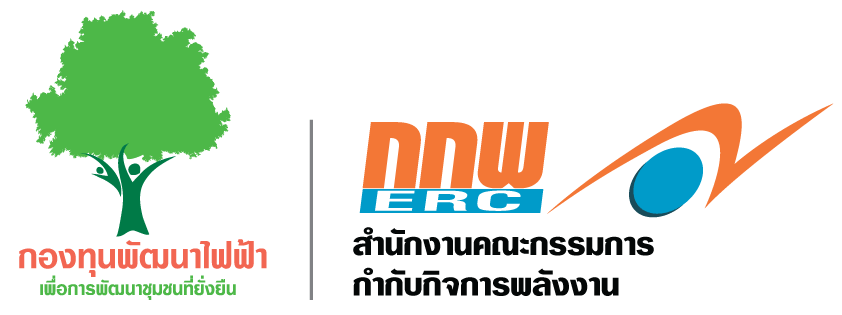 แบบเสนอโครงการชุมชน
( ๑ ) ผลกระทบด้านเศรษฐกิจท้องถิ่น( ๒ )ผลกระทบด้านสังคม( ๓ )ผลกระทบด้านสิ่งแวดล้อมและระบบนิเวศ( ๔ )ผลกระทบด้านสุขภาพ( ๑ ) การส่งเสริมสุขภาพและสุขภาวะ( ๒ )การพัฒนาอาชีพ( ๓ )การพัฒนาการเกษตร( ๔ )การพัฒนาเศรษฐกิจชุมชน( ๕ )การพัฒนาคุณภาพชีวิต( ๖ ) การพัฒนาด้านการศึกษา ศาสนา วัฒนธรรม และประเพณี( ๗ ) การพัฒนาชุมชนและองค์กรชุมชน( ๘ )การอนุรักษ์และฟื้นฟูสิ่งแวดล้อม( ๙ ) กรณีฉุกเฉินและช่วยเหลือผู้ทุกข์ยากเดือดร้อน(๑๐)พัฒนาศักยภาพผู้ที่เกี่ยวข้องกับกองทุน(๑๑)อื่น ๆ ตามที่ กกพ. กำหนด ระบุ		ประโยชน์ที่คาดว่าจะได้รับการวัดผล (ตัวชี้วัด)ผู้ที่ได้รับประโยชน์ (เช่น เยาวชน เกษตรกร แม่บ้าน)จำนวน (คน)รายการจำนวนเงิน (บาท)จำนวนเงิน (บาท)จำนวนเงิน (บาท)รายละเอียดรายการพ.ศ. ๒๕๕๙พ.ศ. ๒๕๖๐พ.ศ. ๒๕๖๑รายละเอียด๑)๒)๓)รายการจำนวนเงิน (บาท)งบประมาณรวมทั้งสิ้น๑. งบดำเนินงาน๑.๑ ค่าตอบแทนบุคลากร (เป็นค่าใช้จ่ายที่ใช้ในการจ่ายเงินให้กับบุคลากร เช่น ค่าวิทยากร  ค่าจ้างบุคลากร เป็นต้น)                                                              จำนวน          คน คนละ                           บาท       ๒)                                                                  จำนวน          คน คนละ                           บาท       ๓)                                                                  จำนวน          คน คนละ                           บาท       ๔)                                                                  จำนวน          คน คนละ                           บาท       ๕)                                                                  จำนวน          คน คนละ                           บาท๑.๒ ค่าใช้สอย (เป็นค่าใช้จ่ายที่เกี่ยวกับการบริการและระบบสาธารณูปโภคต่างๆ)                                                              จำนวน          หน่วย หน่วยละ                     บาท       ๒)                                                                  จำนวน          หน่วย หน่วยละ                     บาท       ๓)                                                                  จำนวน          หน่วย หน่วยละ                     บาท       ๔)                                                                  จำนวน          หน่วย หน่วยละ                     บาท       ๕)                                                                  จำนวน          หน่วย หน่วยละ                     บาท๑.๓ ค่าวัสดุ (เป็นค่าใช้จ่ายที่จัดซื้อวัสดุสิ้นเปลืองหรือวัสดุทั่วไป)                                                              จำนวน          หน่วย หน่วยละ                     บาท       ๒)                                                                  จำนวน          หน่วย หน่วยละ                     บาท       ๓)                                                                  จำนวน          หน่วย หน่วยละ                     บาท       ๔)                                                                  จำนวน          หน่วย หน่วยละ                     บาท       ๕)                                                                  จำนวน          หน่วย หน่วยละ                     บาท๑.๔ ค่าใช้จ่ายอื่นๆ                                                                จำนวน          หน่วย หน่วยละ                    บาท       ๒)                                                                   จำนวน          หน่วย หน่วยละ                    บาท       ๓)                                                                   จำนวน          หน่วย หน่วยละ                    บาท       ๔)                                                                   จำนวน          หน่วย หน่วยละ                    บาท       ๕)                                                                   จำนวน          หน่วย หน่วยละ                    บาท๒. งบลงทุน๒.๑ ค่าครุภัณฑ์ (เป็นค่าใช้จ่ายในการจัดซื้อครุภัณฑ์)                                                               จำนวน          หน่วย หน่วยละ                    บาท       ๒)                                                                   จำนวน          หน่วย หน่วยละ                    บาท       ๓)                                                                   จำนวน          หน่วย หน่วยละ                    บาท       ๔)                                                                   จำนวน          หน่วย หน่วยละ                    บาท       ๕)                                                                   จำนวน          หน่วย หน่วยละ                    บาท๒.๒ ค่าที่ดินและสิ่งก่อสร้าง (ให้ระบุประเภทงานก่อสร้าง แบบรูปรายการ/ขนาด/ปริมาณงาน)       ๒)                                                                               ๓)                                                                               ๔)                                                                               ๕)                                                                        ลงชื่อ....................................................(..................................................)ผู้เสนอโครงการวันที่..........เดือน..................พ.ศ. .............ลงชื่อ....................................................(...............................................)ผู้รับผิดชอบโครงการวันที่..........เดือน..................พ.ศ. .............ผลการกลั่นกรองโครงการชุมชน โดย	      คพรต. ตำบล.......................................................................      คพรฟ. กองทุนพัฒนาไฟฟ้า.................................................          ในการประชุมเมื่อวันที่.........................................................ผลการพิจารณา	      เห็นชอบ      เห็นควรให้ปรับปรุงโครงการ      เห็นควรไม่อนุมัติเหตุผล………………………………………..…………………………………………...........……………………………………..………………………………………...........…………………………………………..……………………………………………..		ลงชื่อ.............................................................		ตำแหน่ง.......................................................              วันที่...............................................................ผลการพิจารณาโครงการชุมชน โดย      คพรฟ. กองทุนพัฒนาไฟฟ้า....................................................          ในการประชุมเมื่อวันที่.............................................................  ผลการพิจารณา      เห็นชอบ เพื่อบรรจุในแผนงานประจำปี      เห็นควรให้ปรับปรุงโครงการก่อนบรรจุในแผนงานประจำปี      เห็นควรไม่อนุมัติเหตุผล……………………………………………………………………………..…….............……………………………………………………………………………………............…………………………………………………………………………………… 		ลงชื่อ.................................................................		ตำแหน่ง.............................................................		วันที่....................................................................